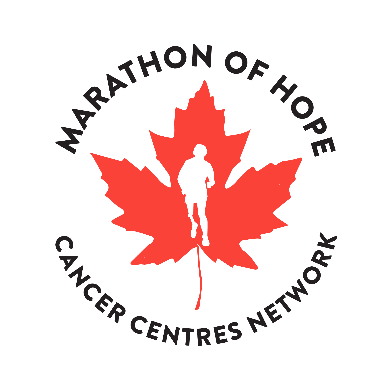 MARATHON OF HOPE CANCER CENTRES NETWORK 
SCIENTIFIC PROGRESS REPORT – PAN-CANADIAN PROJECTScientific progress reports provide information to the Terry Fox Research Institute about the developments and achievements of research teams and feed into reports to Health Canada. Teams should ideally submit one report per project number using this template, not one report per RPGA.MOHCCN Project Number: ##Period Covered (select one and complete years): April 1, 20XX to September 30, 20XX October 1, 20XX to March 31, 20XXReport Submitted By: Name, Role, Email AddressInsert text here.Insert text here.Insert text here.# - Insert text here.Insert text here.Submission Date: 6-month: October 31, 20XX / Year-End: April 30, 20XXPlease replace “Template” in the file name with the project number.Submit To: mohreporting@tfri.ca Appendix 1: Certificates and Co-FundingConfirm the status of any project-related certificates required by Host Institutions by checking the applicable boxes below. A copy of the certificates may be required upon audit.Have research ethics certificates been renewed? Yes /  No /  Not applicableHave environmental, biohazard, and/or radioactive hazard certificates been renewed? Yes /  No /  Not applicableHave regulatory approvals and amendments for Human Clinical Trial been received? Yes /  No /  Not applicableAre there any changes to co-funding? If yes, please attach related documentation. Yes /  No /  Not applicableAdditional Information:Provide additional context for any material changes to Institutional approvals.Appendix 2: Performance IndicatorsPlease only include indicators that are new during this reporting period.Significant New CollaborationsIn the table below, identify the organization of the new partner/collaborator in precision cancer medicine. For the purpose of the new collaboration, state whether it is to conduct research (R), develop technology or shared resources (T), or to implement best practice in cancer medicine (I). Lastly, state whether the scope of collaboration is targeted to a specific geographic area.  Use the space for comments to provide additional context, if required.Comments: Insert text here.Highly Qualified Personnel In the table below, summarize the number of trainees recruited to study precision medicine approaches.A table key is below.Trainee Type (can select multiple): S = Scientific, C = Clinical, D = Data, and HI = Health Informatics. If other, please specifyDate: Insert month and year started and completed trainingGender: Male, Female, Other, Prefer not to discloseLanguage of Training: French or EnglishComments: Insert text here.New Knowledge ProductsIn the table below, summarize new knowledge products finalized, presented or published during the reporting period (do not include products previously reported).  These knowledge products and best practices address gaps, needs or trends in cancer research and precision cancer medicine; they do not necessarily need to be directly related to the MOHCCN project. If the product does use MOHCCN data, please append an electronic copy for the MOHCCN Learning Commons.A table key is below.Type: L = Presentation (incl. Abstract), P = Peer-reviewed Publication, C = Case Study, R = Report, IP = Patent appn, PM = Patient materialAudience (can select multiple): A = Academic, C = Clinical, H = Healthcare, and Pt = PatientsMOHCCN data: Y = Yes (includes MOHCCN data), N = NoComments: Insert text here.Highlights Using bullet points, itemize major achievements during the reporting period, such as cases completed, new developments, presentations and publications.Project Goals, Objectives & MilestonesExplain the progress made towards the deliverables set in your Research Project Grant Agreements (RPGA). Provide additional information on altered or abandoned tasks, and outline challenges faced and why the changes were made, including the process used to reach the decision.Future Work Plan (for the upcoming six months)For six-month report: Comment on the plan in place to complete your project targets by end of fiscal year. Include any alterations to work plan goals and milestones.  For fiscal year-end report: Itemize strategies, plans, arrangements, and funding for follow-on research, development and implementation of the project’s outcomes.CollaborationOn a scale of 1 to 5, do you feel that this collaborative project is fostering progression in research? Why or why not? Include how collaboration impacts or benefits your research. Please provide a single score for the entire project team, if agreed upon.1: strongly disagree, 2: disagree, 3: neutral, 4: agree, 5: strongly agreeAnticipated Outcomes and ImpactUsing plain language, briefly comment on the anticipated outcomes and impact of your project, especially on its potential to influence precision cancer medicine either directly or indirectly.New Arrangements to Collaborate on Precision MedicineNew Arrangements to Collaborate on Precision MedicineNew Arrangements to Collaborate on Precision MedicineNew Arrangements to Collaborate on Precision MedicineNew Arrangements to Collaborate on Precision MedicineOrganization(Healthcare, Academic, For-Profit)Purpose of Collaboration(R/T/I)Date Started(dd/mm/yyyy)Scope1e.g. University Health NetworkShared Genomic Laboratory (T)01/01/2021Regional 12HQPHQPHQPHQPHQPHQPHQPHQPNameSupervisor / LabTrainee Type
(C/S/D/HI)Start Date(mm/yyyy)Date Completed(mm/yyyy)Gender(M/F/O/P)Language of Training (F/E)1e.g. Smith, JoanTremblay, MHI09/2021FF12New Knowledge Products in precision medicineNew Knowledge Products in precision medicineNew Knowledge Products in precision medicineNew Knowledge Products in precision medicineNew Knowledge Products in precision medicineNew Knowledge Products in precision medicineNew Knowledge Products in precision medicineFirst AuthorShort TitleType
(L/P/C/R/IP/PM)PubMed ID or DateAudience (A/C/H/Pt)MOHCCN Data (Y/N)12